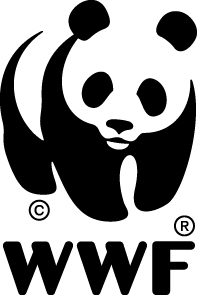 ContexteWWF, en collaboration avec MNP dans le cadre du financement de KfW, développe un projet de gestion durable des mangroves dans la zone Manambolo – Tsiribihina (Zone Nord Menabe/Delta de Tsiribihina/Delta de Manambolo) et des ressources naturelles y associées. Le projet va intervenir dans 20 villages côtiers répartis dans 09 communes. La phase préparatoire du projet s’étalera jusqu’en fin Février 2021 pour (i) informer les communautés locales et les partenaires sur le projet, pour (ii) analyser les risques et les personnes affectées par le projet et pour (iii) collecter les données socio-économiques et environnementales et servant de référence pour le projet. Ainsi, WWF cherche à recruter 25 enquêteurs homme et femme dont 13 enquêteurs pour l’aspect socio – économique et 12 enquêteurs pour l’aspect environnemental (bio – écologique) pour assurer cette collecte de données dans les 21 villages/sites ciblés et les 9 communes d’intervention. Zone d’intervention du projetObjectif de la missionSous l'encadrement technique et la supervision du Responsable Technique et le Responsable de Suivi, Evaluation et Apprentissage du Paysage Manambolo - Tsirobihina, les enquêteurs ont pour mission de :Objectif 1 : Collecte des données et informations socio – économiques :Participer aux séances de préparation et de formation sur la méthodologie d'enquête et les outils de collecte des données;Préparer en détail  les missions sur terrain suivant la méthodologie recommandée par WWF; Collecter les données socio – économique au niveau des villages et communes d’intervention à travers des focus groupes et cartographie participative, des enquêtes auprès des informant clés, tout en utilisant les outils de collecte d’informations préconisés; Remplir convenablement les questionnaires et les fiches et les remettre aux superviseurs en version physique et version électronique;La treizième personne pour l’aspect socio- économique, et qui a à sa disposition un laptop ou ordinateur de bureau, va assurer le rôle de chef de groupe pour coordonner l’intervention des enquêteurs avec l’appui de l’équipe de WWF et de finaliser la saisie et compilation des données sur le fichier Excel ;Saisir les données collectées suivant le format Excel  requis par WWF ; Rédiger par équipe un rapport technique de mission; Objectif 2 : collecte des données et informations environnementales (bio – écologiques)Participer aux séances préparation et de formation sur la méthodologie d'enquête et les outils de collecte des données;Préparer en détail les missions sur terrain suivant la méthodologie recommandée; Collecter les données environnementales ou bio – écologiques au niveau des sites pré identifiés pour la réalisation des inventaires biologiques dans les mangroves   au niveau des villages tout en utilisant les outils de collectes d’informations préconisés; Remplir convenablement les questionnaires et les fiches et les remettre aux superviseurs en version physique et version électronique;Saisir les données collectés suivant le format Excel requis par WWF ; Rédiger par équipe un rapport technique de mission;Profil requis Titulaire d’un diplôme de Bacc+3 au moins (copie des diplômes ou attestation exigée) dans le domaine sciences naturelles, sciences marines, géographie, Science agronomie, science sociale ou économie ; Ayant des expériences en collecte de données dans le domaine de conservation marine, pêche ou mangroves, référence/attestation de bonne fin exigées ;Ayant des expériences en collecte des données socio – économiques ;Bonne connaissance des outils bureautiques Word et Excel; Bonne capacité d'animation et de facilitation de focus groupe en malagasy; Ayant à sa disposition un laptop ou ordinateur de bureau pour ceux ou celles qui souhaitent occuper le rôle de Chef de groupe ;Connaissance et  pratique en dialecte de l’Ouest de Madagascar (Sakalava) ;Résident à Morondava et ses environs ;Bonne capacité rédactionnelle et de communication en malagasy et en français; Capacité de travailler en équipe ; apte et disposé à faire de déplacements (à pieds, pirogues, voitures, bateau) dans de conditions de travail difficiles (niveau village) ; Disponible durant la période des activités.DuréeLa mission se déroulera entre la période de janvier et février  2021, avec au maximum un effort de 30 hommes-jours rémunérés.Pour la collecte des données socio – économiques :Les activités débuteront le 25 Janvier 2021 et doivent être terminées au plus tard le 23 Février 2021 pour les 21 villages. La formation des enquêteurs sélectionnés se déroulera à Morondava avant la mission sur terrain;La collecte de données au niveau des villages  sera effectuée en trinôme (3 enquêteurs par équipe); chaque trinôme assurera la collecte de données dans 5 villages et 1 commune. Dans chaque village, le séjour durera en moyenne 5 jours (incluant le déplacement vers et entre les villages), pendant lesquels les enquêteurs vont mener le focus group, la cartographie participative, les entretiens avec des personnes clés, et la collectes de données globales sur les mangroves. Après la mission sur terrain, les enquêteurs sous le lead d’un chef de groupe assureront la saisie des données collectées dans un fichier Excel suivant le format de tableau fourni par WWF à MorondavaLes questionnaires remplis et le fichier Excel et le rapport de mission seront remis à WWF au plus tard le 23 Février 2021.Pour la collecte des données environnementales (bio – écologiques) :Les activités débuteront le 01 Février 2021 et doivent être terminées au plus tard le 28 Février 2021 pour la première vague au niveau de 8 sitesLa formation des enquêteurs sélectionnés se déroulera à Morondava avant la descente sur terrain;La collecte de données au niveau des villages  sera effectuée en trinôme (3 enquêteurs par équipe); chaque trinôme assurera la collecte de données dans 2 villages. Dans chaque village, le séjour durera en moyenne 5 jours (incluant le déplacement vers et entre les villages), pendant lesquels les enquêteurs vont mener les inventaires écologiques suivant le protocole préconisé par WWF et déjà testé durant la formation. Cette dernière sera avec la participation des patrouilleurs (ou des personnes du village).Après la mission sur terrain, les enquêteurs assureront la saisie des données collectées dans un fichier Excel suivant le format de tableau fourni par WWFLes questionnaires remplis et le fichier Excel et le rapport de mission seront remis à WWF au plus tard le 28 Février 2021 pour la première vague.Livrables Chaque équipe d’enquêteurs devrait soumettre à WWF MDCO les livrables suivants:Les fiches d’enquête remplies et le fichier Excel contenant les données collectées, au plus tard 03 jours après la mission sur terrain.Un rapport de mission sur terrain incluant rapport technique et rapport des dépenses suivant les formats de rapport de mission de WWF (rapport technique et TEC, au plus tard 03 jours après la mission sur terrain.Tous les livrables doivent être remis au WWF en version française, sous format électronique modifiable et sous format papier.Un livrable est considéré comme recevable une fois validé par le superviseur technique. Le consultant devra tenir compte des observations de WWF lors de la finalisation de ces livrables.Le délai de validation des rapports/produits par les Superviseurs Techniques est de quinze (15) jour au minimum. En cas de retard dans la remise des rapports/produits, le WWF se réserve le droit de déduire 1‰  par jour de retard du montant total des honoraires dus.Dossier de soumissionLe dossier de candidature devra contenir les éléments suivants : Une lettre de motivation dûment signée et mentionnant le site choisi ; Le CV du candidat suivant le canevas de WWF (disponible sur le site https://bit.ly/2H2M8Ed ou peut être demandé par e-mail à l’adresse procurement@wwf.mg) et qui devra indiquer clairement les études universitaires suivies et les expériences similaires à l’objet de la présente prestationAutres documents jugés importants.Conditions d’envoi des offresLe dossier de candidature sera à envoyer sous pli fermé et portant uniquement la référence AO-009/MDV/2020 « enquêteurs locaux pour collecter les données socio – économiques et pour collecter des données bio – écologiques au niveau de 20 sites d’intervention de WWF dans le paysage Manambolo – Tsiribihina»  et remise au  bureau de WWF Madagascar Country Office,  Morondava, Batiment C Immeuble Ny Havana, AndakabeOu envoyées à l’adresse  procurement@wwf.mg, avec comme objet « AO-009/MDV/2020  « enquêteurs locaux pour collecter les données socio – économiques et pour collecter des données bio – écologiques au niveau de 20 sites d’intervention de WWF dans le paysage Manambolo – Tsiribihina»Au plus tard le 18 janvier 2021 à 17h00.Les termes de référence sont disponibles sur demande à l’adresse email procurement@wwf.mg ou peuvent être retirés aux bureaux du WWF MDCO mentionnés ci-dessus. Dépouillement et évaluationLe dépouillement aura lieu dans le bureau de WWF. Un Comité d’évaluation sera chargé d’évaluer les dossiers recevables. Le processus de sélection est basé sur l’analyse des dossiers. Un classement sera établi tenant compte des résultats de l'analyse technique suivant les critères suivant.Les 15 premiers candidats qui obtiennent les meilleurs scores sont recommandés pour être adjudicataires et assureront la conduite de l’enquête. Condition d’exécution du mandatLe consultant :Fera l’objet d’un contrat auquel seront annexés les présents TDR ainsi que l’offre validée ;Assume toutes les obligations fiscales relatives à son statut de consultant ; En sa qualité de travailleur indépendant, le Consultant est seul responsable du paiement de toute taxe ou de tout impôt qui pourrait lui être réclamé dans le cadre du présent contrat, à condition qu'il soit en règle et à jour vis à vis des autorités administrative et fiscale sur présentation des pièces justificatives; à défaut, et conformément aux dispositions de la loi de finances en vigueur, le WWF est dans l'obligation de retenir à la source, sur le montant de ses prestations ou honoraires / factures, le pourcentage légal à reverser auprès de l’administration fiscale. Pour le cas particulier des consultants non-résidents à Madagascar, le consultant est soumis au régime de l’impôt sur les revenus des non-résidents (selon l’Article 01.01.14 du code général des impôts CGI) à hauteur de 10% ou 5% si basé à l’ile Maurice) dont la collecte et le versement sont à la charge du WWF. En conséquence, un montant équivalent à 10% (ou 5% si basé à l’ile Maurice) du contrat sera retenu sur la totalité des paiements des honoraires. Une quittance sera remise au consultant après paiement. Ce dernier pourra soumettre cette quittance lors de sa propre déclaration fiscale en vue d’un crédit d’impôtsEst tenu aux procédures de gestion du WWF dans le cadre de la réalisation des prestations, objet de cette offre de consultance ;Prise en charge par WWF :Les enquêteurs recevront une indemnité selon le taux de WWF  durant les jours de formations, déplacement, travaux sur terrain et numérisation des données à Morondava.Dans le cas où les enquêteurs proviennent de  ville hors de Morondava, WWF prendra en charge le frais de déplacement par taxi-brousse et le frais de mission durant le séjour à Morondava et au niveau des villages.Les imprimés de fiche d’enquête seront fournis par WWF avant la descente sur terrain.Coordination de mandatLe Consultant effectuera son mandat sous la supervision technique du Responsable Paysage Manambolo Tsiribihina de WWF. Il sera sous la supervision administrative du Landscape Operations Officier MTB qui assurera la bonne intégration du Consultant dans son milieu de travail et transmettra toutes informations jugées utiles pour la réalisation de ses attributions.Modalités de paiementLe paiement de la totalité des honoraires se fera  à la fin de la prestation après validation de tous les livrables. Le cas échéant, les dépenses de mission, conformément aux procédures du WWF, sont payables à l’avance une fois le contrat établi.Note de réserve sur l’annulation de l’appel d’offresLe présent appel d’offres peut être annulé dans une des conditions ci-après :La concurrence aurait été insuffisante ;Aucune offre conforme au dossier d'appel d'offres n'aurait été reçue ;Les offres admises au dépouillement dépasseraient largement le budget disponible.Fraude, corruption, conflit d’intérêts, engagement à l’intégrité et à la bonne conduite Le Contractant confirme avoir lu entièrement la Politique du WWF relative aux Conflits d’Intérêts, la Politique du WWF pour la Prévention et l’Enquête sur la Fraude et la Corruption, ainsi qu’à l’engagement à l’intégrité et à la bonne conduite. Il/elle comprend ses responsabilités à s’y conformer, et s’y engage pleinement. https://wwf.panda.org/organization/ethics/ÉthiqueLe consultant/prestataire est tenu de respecter des règles de conduite professionnelles irréprochables dans la conduite de son mandat. Par ailleurs, le consultant/prestataire veillera à ne pas ternir l’image du WWF dans l’exécution de son mandat.  Le WWF se donne le droit de résilier le contrat dans des cas avérés de mauvaise conduite pouvant porter préjudice au WWF. Préparé par  le Responsable Technique:……………………  Date : …………Révisé par   Le landscape Operations Officers:                    Date : …………….Validé par le Landscape Manager : ………………………  ..Date:…………DistrictCommuneVillage MorondavaMorondavaBetania/ TanambaoMorondavaMorondavaMorondavaBemanongaKimonyMorondavaMarofandilihaKivaloMorondavaMarofandilihaBosyMorondavaMarofandilihaAndrahangyMarofandilihaNosimaitsoBelo sur TsiribihinaBerobokaSaboraBelo sur TsiribihinaTsimafanaKadayBelo sur TsiribihinaDelta (Antsakoamaliniky)TsimandrafozaBelo sur TsiribihinaDelta (Antsakoamaliniky)TomboarivoBelo sur TsiribihinaDelta (Antsakoamaliniky)AntsakoamalinikyBelo sur TsiribihinaDelta (Antsakoamaliniky)Soarano sur MerBelo sur TsiribihinaDelta (Antsakoamaliniky)AmbakivaoBelo sur TsiribihinaDelta (Antsakoamaliniky)MavohatokyBelo sur TsiribihinaBelo sur TsiribihinaAntsakoaBelo sur TsiribihinaBelo sur TsiribihinaAmbivy - BenetsyBelo sur TsiribihinaBelo sur TsiribihinaAndapotalyBelo sur TsiribihinaBelo sur Tsiribihina Tambohobe – AndramasayBelo sur TsiribihinaAboalimenaBevavàBelo sur TsiribihinaAboalimenaBegaraAntsalovaMasoarivoBeanjavilo - AnkelilalyCritèreNotationLieu de residence5Conformité par rapport aux diplômes exigés du mandat5Expériences par rapport au mandat10